¿Qué es GENVOYA®? 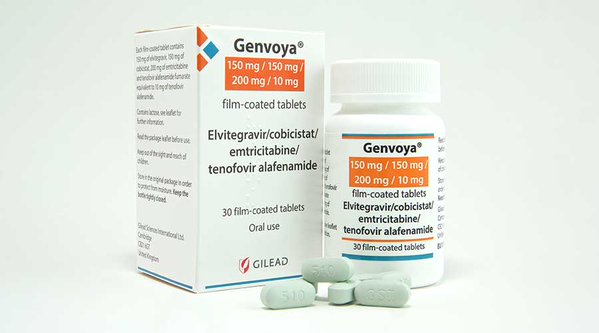 ¿Qué dosis debo tomar? Debe tomar un comprimido una vez al día: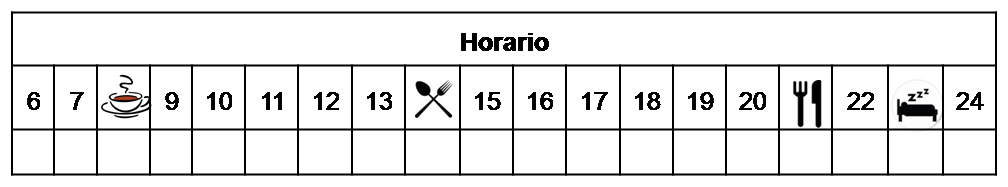 ¿Cómo debería tomar GENVOYA®? Deberá tomar la dosis indicada con alimentos una vez al día. No fraccione ni mastique  los comprimidos. ¿Qué hago si olvido una dosis? Tómela si quedan más de 6 horas para la próxima dosis, y continúe su tratamiento con normalidad. En caso de vómito, tómela si ha pasado menos de 30 minutos desde que ha tomado el medicamento.¿Qué debe contarle a su médico y farmacéutico antes de empezar el tratamiento? Historial de alergia a emtricitabina, elvitegravir/cobicistat, tenofovir o  alguno de sus excipientes.Historial de enfermedad renal o hepática.Embarazo o lactancia.¿Qué efectos adversos puedo tener? - Muy frecuentes (1 de cada 10 personas): Náusea.-  Frecuentes (5 de cada 100 personas):Sueños anormales, cefalea, maroe, vómitos, diarrea, cansancio, y reacciones cutáneas.-  Graves (menos de 1 de cada 1000 personas):OsteonecrósisPodemos aliviar algunos de estos síntomas siguiendo las instrucciones de la hoja “¿Qué hago si….?”¿GENVOYA® puede interaccionar con otros medicamentos? Debe informar a su médico y farmacéutico de toda la medicación y productos naturales que tome. Algunos de los medicamentos que producen interacciones con Genvoya® son:Astemizol, Terfenadina, Cisaprida, Aprepitant, Ergotamina, Midazolam, Triazolam, Quetiapina, AnticonceptivosCarbamazepina, Oxcarbazepina, Fenobarbital, FenitoinaLedipasvir, DaclatasvirAmiodarona, Ibavradina, Lercanidipino, Ranolazina, Nimodipino, Simvastatina, Lovastatina, Afluzosina, Rifampicina Hierba de San Juan